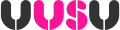 UUSU Student ExecutiveDate:  23/10/2017Time: 10amLocation: Jordanstown 08H09;      Belfast: BA_02_012;      Coleraine: H113A;      Magee: MD008AMinutesApologiesApologies were received from Emma Bonner and Hannah RooneyMinutesThe minutes of the meeting held on 01/09/17 were approved.Matters ArisingThe President outlined events that are coming up and informed members that all sabbaticals had signed up to events in semester one.Chief Executive RecruitmentMembers received a report from the Interim Chief Executive.  A Trustee Board meeting taking place tomorrow will discuss two papers on CEO recruitment and the timeline suggests that it will be possible to recruit before Antony’s term ends.  The use of an external search agent is budgeted for and the Board is expected to approve this.  A job description is currently being worked on and a person specification will be created with Exec members and senior staff.University Challenge QualifiersThe President briefed members that the qualifiers are to take place on 1st November and that site VPs should be in attendance, and UU staff will assist in marking.  He gave an overview of numbers and informed members that 6th November was the showing of the next episode of the current UU team.Student Council PoliciesDiscussion took place on Executive collectively writing policies in future.  Meghan proposed a Quiet Room policy which was part of her own manifesto which student support are engaged with.  Executive approved this.Andrew proposed a Meat Free Monday policy and discussion ensued.  It was agreed that the proposal would not be too prescriptive and discussion ensued on directives for commercial staff if the motion was passed at Council.  It was agreed that when the motion was updated following the discussion, Executive approved.Leave RequestsThe President informed members that this would be a standing agenda item going forward.  Executive noted the following:Emma 8-12 JanKevin 8-16 JanEmma 2nd NovJames 7-8 NovMeghan 15th NovAll of these were approved and the Democracy and Campaigns Co-ordinator will forward these to Jackie for her records.Student Council Election ReportEmmet gave an overview of the report and members discussed the recommendations.  It was agreed that these would come to the next meeting for further discussion.Any other businessIrish Unity Referendum:  Executive discussed this last week and the President gave an overview of the discussion.  The proposed amendment was circulated to members seeking that the current policy be deleted.  It was agreed that this amendment would be put to Council by the Executive and that members would abstain.Oisin informed members about the Mind Your Mood Awards in conjunction with a policy proposal that Hanna may bring forward on wellbeing.Andrew sought clarification on if Executive members could second policies put forward by other Council members and it was agreed that Executive should act as a unit and such policies should be brought before the Executive.Date and time of next meeting21 November 2017 at 10am via VC